Diese Anmeldung ist verbindlich! Die Teilnehmergebühr wird am Lehrgangstag vor Ort kassiert.Turngau Oberlahn-EderGeschäftsstelleLeopold-Lucas-Straße 46aTel. 06421-303188535037 Marburgturngau-oberlahneder@gmx.dePersonalienPersonalienPersonalienPersonalienPersonalienPersonalienName:Adresse:GeburtsdatumVerein:Telefon:Privat:Mobil:eMail:Ort und Datum:Ort und Datum:Ort und Datum:Ort und Datum:Ort und Datum:Ort und Datum:Unterschrift (bei Online-Übermittlung wird darauf verzichtet)Unterschrift (bei Online-Übermittlung wird darauf verzichtet)Unterschrift (bei Online-Übermittlung wird darauf verzichtet)Unterschrift (bei Online-Übermittlung wird darauf verzichtet)Unterschrift (bei Online-Übermittlung wird darauf verzichtet)Unterschrift (bei Online-Übermittlung wird darauf verzichtet)Anmeldung zur AusbildungWir bitten um Beachtung: Im Verlauf von Veranstaltungen des Turngau Oberlahn-Eder e. V. werden möglicherweise Fotos erstellt, welche mit einer bildlichen Darstellung von anwesenden Personen verbunden sind, wobei die Personenauswahl zufällig erfolgt. Es besteht die Möglichkeit, dass eine Darstellung der Bilder auf unserer Homepage sowie/oder in Printmedien erfolgt.Mit dem Betreten der Veranstaltungsräume bzw. des Veranstaltungsgeländes erfolgt die Einwilligung der anwesenden Person zur unentgeltlichen Veröffentlichung in vorstehender Art und Weise und zwar ohne dass es einer ausdrücklichen Erklärung durch die betreffende Person bedarf. 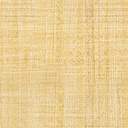 